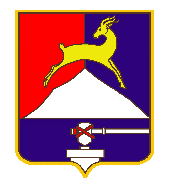 СОБРАНИЕ  ДЕПУТАТОВУСТЬ-КАТАВСКОГО ГОРОДСКОГО ОКРУГАЧЕЛЯБИНСКОЙ ОБЛАСТИДвенадцатое заседаниеРЕШЕНИЕот    26.10.2022         №  144                                                         г. Усть-Катав  О внесении изменений в решение Собрания депутатов Усть-Катавского городского округа  от 27.10.2021 года №126 «Об утверждении Положения о муниципальном  контроле в сфере благоустройства на территории Усть-Катавского городского округа»Руководствуясь   Федеральным законом от 31.07.2020 года  № 248-ФЗ «О государственном контроле (надзоре) и муниципальном контроле в Российской Федерации», Уставом Усть-Катавского городского округа, Собрание депутатов  РЕШАЕТ:Внести изменения и дополнения в Положение о муниципальном  контроле в сфере благоустройства на территории Усть-Катавского городского округа, утвержденное решением Собрания депутатов Усть-Катавского городского округа от 27.10.2021 г. № 126 ( согласно Приложению).2.  Настоящее решение опубликовать в газете «Усть-Катавская неделя» и разместить на официальном сайте администрации Усть-Катавского городского округа.3. Организацию выполнения настоящего решения возложить на заместителя главы Усть-Катавского городского округа - начальника Управления инфраструктуры и строительства.4. Контроль за исполнением настоящего решения возложить на председателя комиссии по законодательству, местному самоуправлению, регламенту, депутатской этике и связям с общественностью В.В.Кречетова.Председатель Собрания депутатовУсть-Катавского городского округа                                            С.Н.ПульдяевГлава Усть-Катавского городского округа                                                                          С.Д.СемковПриложениек решению Собрания депутатовУсть-Катавского городского округаот  26.10.2022               №144       Изменения и дополнения в  Положение омуниципальном контроле в сфере благоустройства на территории Усть-Катавского городского округа, утвержденное решением Собрания депутатов Усть-Катавского городского округа от 27.10.2021 № 126В раздел I внести следующие изменения:Пункт 2 дополнить словами: «юридическими и физическими лицами, индивидуальными предпринимателями»;В пункте 10 абзац 1 изложить в следующей редакции:«Объектами муниципального контроля являются: - части поверхности земельных участков в общественно-деловых, жилых и рекреационных зонах, не занятые зданиями и сооружениями, в том числе площади, улицы,  набережные, скверы,  внутридворовые пространства, сады, парки,  детские и спортивные площадки; - зеленые насаждения, газоны; - пешеходные тротуары; - места для хранения и технического обслуживания автомототранспортных средств, в том числе гаражи, автостоянки, парковки, автозаправочные станции; - фасады зданий, строений и сооружений, элементы их декора, а также иные внешние элементы,  в том числе  кровли, крыльца, ограждения и защитные решетки, навесы, козырьки, окна, входные двери, балконы, наружные лестницы, лоджии, карнизы,  адресные таблицы; -  заборы, ограждения (временные ограждения зоны производства работ), ворота; - малые архитектурные формы, уличная мебель и иные объекты декоративного и рекреационного назначения, в том числе произведения монументального декоративного искусства (скульптуры, обелиски, стелы), памятные доски, фонтаны, бассейны, скамьи, беседки, эстрады, цветники; - предметы праздничного оформления;  - сооружения и временные нестационарные объекты, в том числе торговые объекты, специально приспособленные для торговли автомототранспортные средства, лотки, палатки, торговые ряды; - объекты для размещения информации и рекламы (включая тумбы, стенды, табло),; - общественные туалеты, урны и другие уличные мусоросборники; - места, оборудование и сооружения, предназначенные для санитарного содержания территории, в том числе для сбора и вывоза мусора, отходов производства и потребления;  - наружная часть производственных и инженерных сооружений, зоны инженерной инфраструктуры.»   В раздел IV. «Осуществление муниципального контроля» внести следующие изменения:В пункте 18 слова «, за исключением внеплановой документарной проверки» исключить.В пункте 28 абзац 3 исключить.Раздел VI. «Обжалование решений контрольного органа, действий (бездействия) его должностных лиц» изложить в следующей редакции:«36. Досудебный порядок подачи жалоб при осуществлении муниципального  контроля в сфере благоустройства не применяется в соответствии с частью 4 статьи 39 Федерального закона от 31 июля 2020 года № 248-ФЗ».